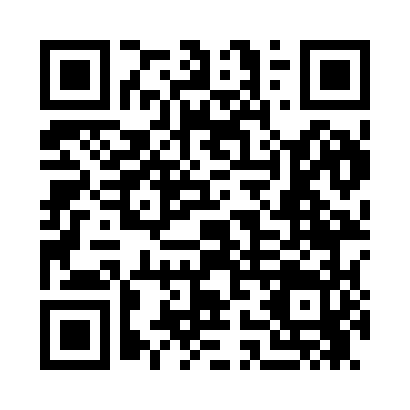 Prayer times for Wibaux, Montana, USAMon 1 Jul 2024 - Wed 31 Jul 2024High Latitude Method: Angle Based RulePrayer Calculation Method: Islamic Society of North AmericaAsar Calculation Method: ShafiPrayer times provided by https://www.salahtimes.comDateDayFajrSunriseDhuhrAsrMaghribIsha1Mon3:035:061:015:148:5510:582Tue3:045:071:015:148:5510:583Wed3:045:081:015:148:5510:584Thu3:055:081:015:148:5410:585Fri3:055:091:025:148:5410:586Sat3:065:101:025:148:5310:577Sun3:075:101:025:148:5310:568Mon3:085:111:025:148:5210:559Tue3:105:121:025:148:5210:5410Wed3:115:131:025:138:5110:5211Thu3:135:141:025:138:5010:5112Fri3:155:151:035:138:5010:5013Sat3:165:161:035:138:4910:4814Sun3:185:171:035:138:4810:4715Mon3:195:181:035:138:4710:4516Tue3:215:191:035:128:4710:4417Wed3:235:201:035:128:4610:4218Thu3:255:211:035:128:4510:4019Fri3:275:221:035:128:4410:3920Sat3:285:231:035:118:4310:3721Sun3:305:241:035:118:4210:3522Mon3:325:251:035:118:4110:3323Tue3:345:261:035:108:4010:3224Wed3:365:271:035:108:3910:3025Thu3:385:291:035:108:3710:2826Fri3:405:301:035:098:3610:2627Sat3:425:311:035:098:3510:2428Sun3:435:321:035:088:3410:2229Mon3:455:331:035:088:3210:2030Tue3:475:351:035:078:3110:1831Wed3:495:361:035:078:3010:16